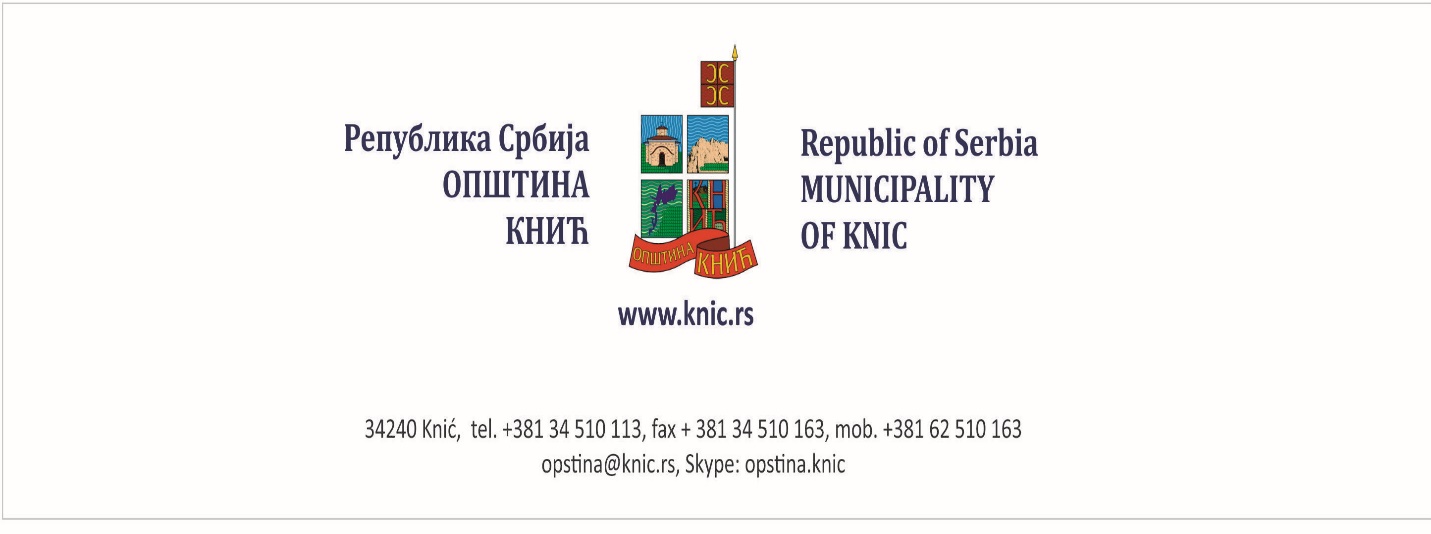 ОБРАЗАЦ  ПРИЈАВЕ НА ЈАВНИ КОНКУРСЗА ДОДЕЛУ СРЕДСТАВА УДРУЖЕЊИМА ЗА РЕАЛИЗОВАЊЕ ПРОГРАМА И ПРОЈЕКАТА ОД ЈАВНОГ ИНТЕРЕСА КОЈА РЕАЛИЗУЈУ УДРУЖЕЊА ГРАЂАНА СА ТЕРИТОРИЈЕ ОПШТИНЕ КНИЋ(*копирати табелу за сваки пројекат, укупно највише 1 страна текста)Датум: ___________					_______________________________Потпис овлашћеног лица удружења односно организацијеМ.П.1. ПОДАЦИ О ПОДНОСИОЦУ ПРЕДЛОГАПРОЈЕКТА1. ПОДАЦИ О ПОДНОСИОЦУ ПРЕДЛОГАПРОЈЕКТАТачан назив удружења (како је наведено у документу о  регистрацији)Седиште (место и адреса)Број телефона, факса и мејл адресaАдреса интернет презентације Датум уписа у регистар АПР-аПИБМатични број и шифра делатностиЛице овлашћено за заступање  удружења(име и презиме,функција)Име и презиме особе одговорне за реализацију пројектаТелефон и мејл адреса особе одговорне за реализацију пројектаОбласт остваривања циљева удружења  (из статута)Број текућег рачунаНазив и седиште пословне банке код које учесник конкурса има отворен рачун1.1. Подаци о удружењу:1.1. Подаци о удружењу:1.1. Подаци о удружењу:1.1. Подаци о удружењу:1.1. Подаци о удружењу:Година оснивања удружења:Број пројеката реализованих до сада:Број запослениху удружењу (уговор о раду):Укупно запослених:Број запослениху удружењу (уговор о раду):Жене =Укупно запослених:Број повремено запослених у удружењу -ауторски, уговор о делуМушкарци =Број волонтерки и волонтера:Број повремено запослених у удружењу -ауторски, уговор о делуЖене =Број волонтерки и волонтера:Да ли удружење има просторије у којима ради?Радно време удружења:Годишњи буџет удружења, у динарима: У 2015. години:У 2015. години:Годишњи буџет удружења, у динарима: У 2016. години:У 2016. години:Годишњи буџет удружења, у динарима: У 2017. години:У 2017. години:1.2. Искуство у реализацији пројеката у области од јавног значаја,у последње три године*1.2. Искуство у реализацији пројеката у области од јавног значаја,у последње три године*1.2. Искуство у реализацији пројеката у области од јавног значаја,у последње три године*1.2. Искуство у реализацији пројеката у области од јавног значаја,у последње три године*Назив пројекта:Донатор:Износ буџета:Кратак опис:Назив пројекта:Донатор:Износ буџета:Кратак опис:Назив пројекта:Донатор:Износ буџета:Кратак опис:1.3. Тим предложен за реализацију пројекта (име и презиме, квалификације)1.3. Тим предложен за реализацију пројекта (име и презиме, квалификације)а) Координатор/ка пројекта:б) Чланови/це пројектног тима:ц) Стручни сарадници/е:  